1- Aşağıdakilerden hangisi doğrudur?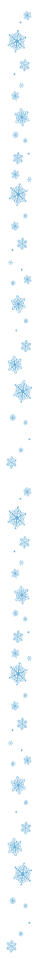 A) Birinci şıkkımızB) İkinci şıkkımızC) Üçüncü şıkkımız2- Aşağıdakilerden hangisi doğrudur?A) Birinci şıkkımızB) İkinci şıkkımızC) Üçüncü şıkkımız